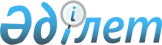 Об утверждении проекта (схемы) зонирования земель и поправочных коэффициентов к базовым ставкам платы за земельные участки по Абайскому районуРешение маслихата Абайского района Восточно-Казахстанской области от 15 июля 2020 года № 50/6-VI. Зарегистрировано Департаментом юстиции Восточно-Казахстанской области 24 июля 2020 года № 7410
      Примечание ИЗПИ.

      В тексте документа сохранена пунктуация и орфография оригинала.
      В соответствии со статьей 8, пунктом 1 статьи 11 Земельного кодекса Республики Казахстан от 20 июня 2003 года, подпунктом 13) пункта 1 статьи 6 Закона Республики Казахстан от 23 января 2001 года "О местном государственном управлении и самоуправлении в Республике Казахстан", Абайский районный маслихат РЕШИЛ:
      1. Утвердить проект (схему) зонирования земель населенных пунктов по Абайскому району согласно приложению 1.
      2. Утвердить проект (схему) зонирования земель села Караул согласно приложению 2.
      3. Утвердить поправочные коэффициенты к базовым ставкам платы за земельные участки по населенным пунктам Абайского района согласно приложению 3.
      4. Признать утратившим силу решение Абайского районного маслихата от 7 марта 2013 года № 11/6–V "Об утверждении поправочных коэффициентов к базовым ставкам платы за земельные участки по Абайскому району" (зарегистрировано в Реестре государственной регистрации нормативных правовых актов за № 2926, опубликовано в газете "Абай елі" от 24 апреля 2013 года).
      5. Настоящее решение вводится в действие по истечении десяти календарных дней после дня его первого официального опубликования. Проект (схема) зонирования земель населенных пунктов по Абайскому району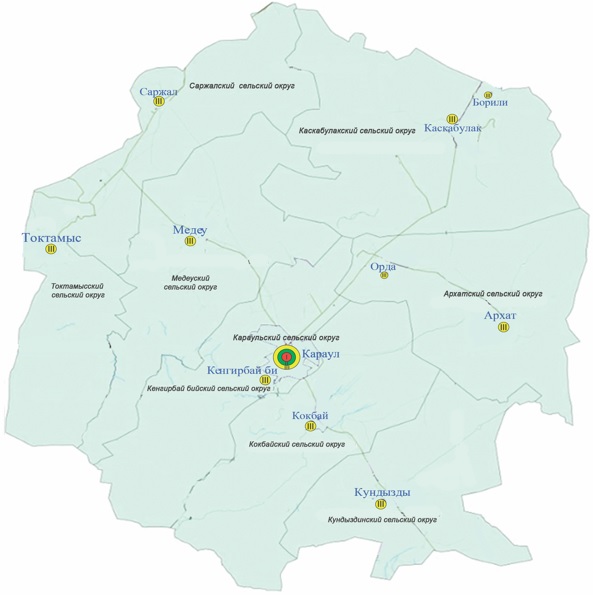 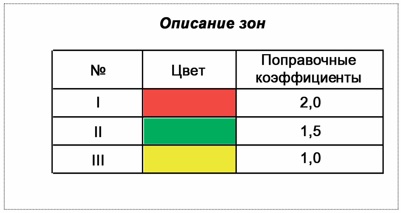  Проект (схема) зонирования земель села Караул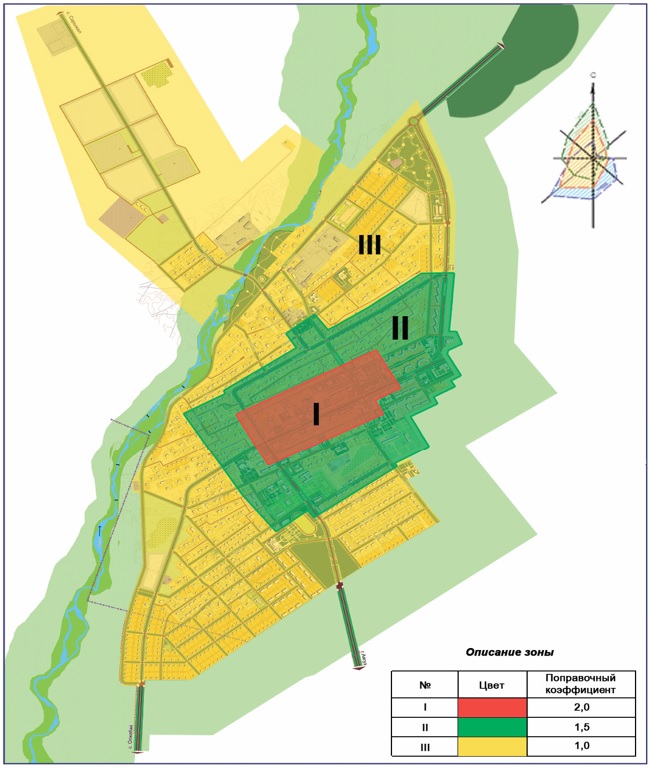  Поправочные коэффициенты к базовым ставкам платы за земельные участки по населенным пунктам Абайского района
					© 2012. РГП на ПХВ «Институт законодательства и правовой информации Республики Казахстан» Министерства юстиции Республики Казахстан
				
      Председатель сессии

А. Мукатаев

      Секретарь маслихата

Е. Лдибаев
Приложение 1 к решению 
Абайского районного маслихата 
от 15 июля 2020 года 
№ 50/6-VIПриложение 2 к решению 
Абайского районного маслихата 
от 15 июля 2020 года 
№ 50/6-VIПриложение 3 к решению 
Абайского районного маслихата 
от 15 июля 2020 года 
№ 50/6-VI Номер зон Наименование населенных пунктов Кадастровый номер Поправочный коэффицент
І
Караул
05-236-001
2,0
ІІ
Караул
05-236-002
1,5
ІІІ
Караул
05-236-002
1,0
ІІІ
Кенгирбай би
05-236-011
1,0
ІІІ
Кокбай
05-236-013
1,0
ІІІ
Кундызды
05-236-017
1,0
ІІІ
Архат
05-236-015
1,0
ІІІ
Орда
05-236-015
1,0
ІІІ
Каскабулақ
05-236-005
1,0
ІІІ
Борили
05-236-005
1,0
ІІІ
Саржал
05-236-003
1,0
ІІІ
Токтамыс
05-236-007
1,0
ІІІ
Медеу
05-236-009
1,0